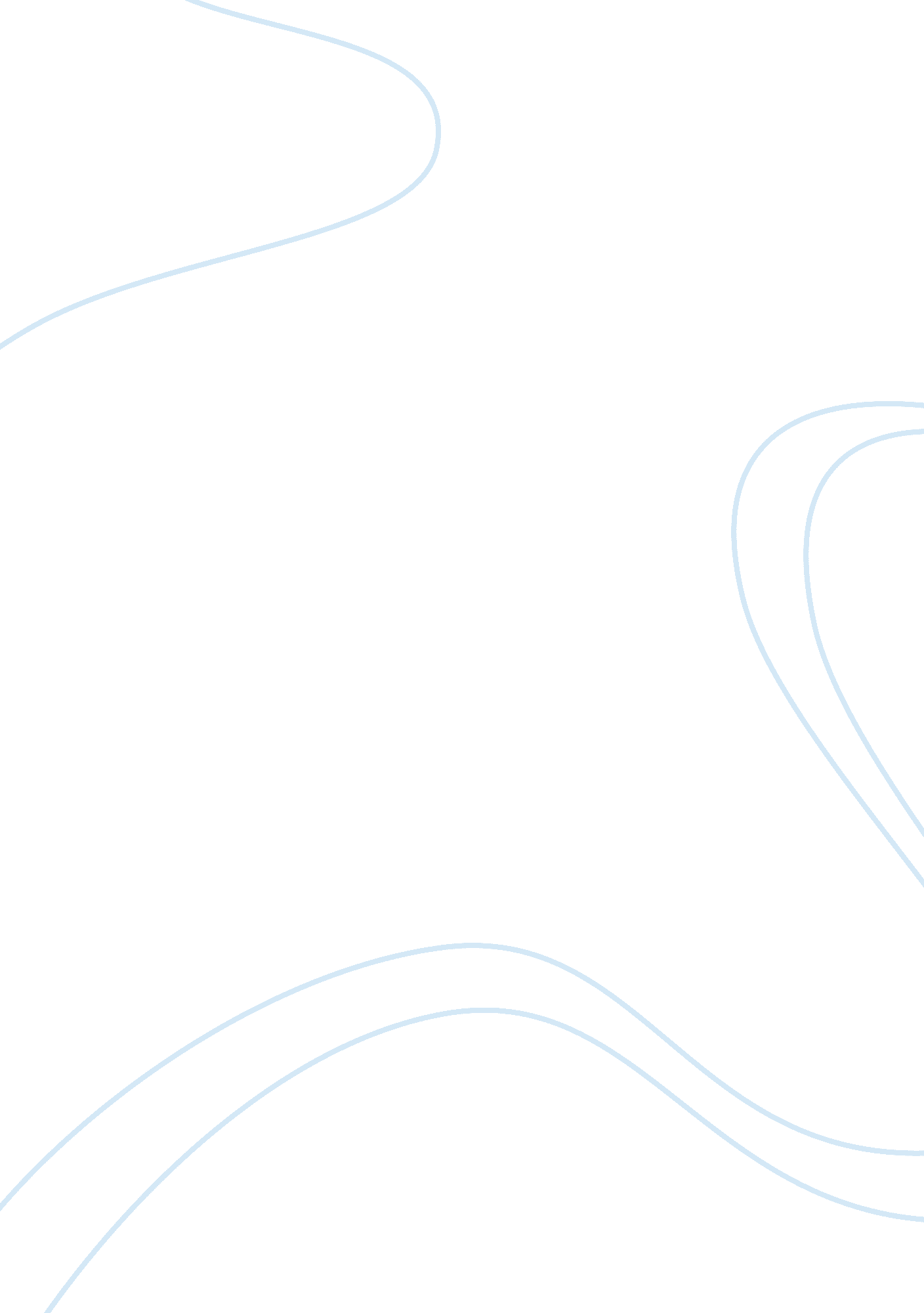 Importance of shipping in the transportation of cars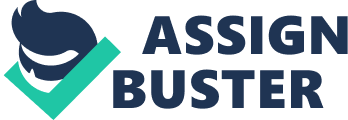 ﻿Essay: Logistics 
Shipping is a better and affordable means of transport used in the transportation of cars from Emden, Germany to Davisville, RI in the United States. Shipping is an economical and affordable means of transportation in terms of cost and carriage capacity. The shipping mode of transportation carries large volumes of cars on board during the transit process. The only disadvantage with shipping transportation is that it takes more time as compared to other transportation means like aeroplane. Proper planning is a means usable to counter the highlighted disadvantage (Lun, Kee-hung and Cheng 2) 
Contemporarily, there are easily available cargo ships to transport 300 cars direct from Emden, Germany to Davisville, RI. The company that undertakes and supervises the whole shipping process of auto cars from Germany to U. S is Metris Limited Company. The ship used by the company in the shipping processes is of the trump category that does not operate in a specific route. The company co-owned by a German business person together with two Americans from the state of West Virginia is easily available when contracted. The company has been shipping machines from Emden, Germany to Davisville for the last two years. The request to hire their ship is made one month earlier to facilitate legal and logistic preparation. So far it’s hard to quote the price. 
According to the policy of the Metris Limited Company, it negotiates their prices only after seeing and weighing the loads since they impose charges based on the weight of the cars for transportation. Secondly, if you make long time contract with them they will always allow 10 percent discount from the total cost to the customer. Therefore, it is more economic to make a long-term agreement with them to enjoy the weaver. They also take ownership of any loss incurred during transit of the cars from Emden, Germany to Davisville, RI in America as long as you attain the legal requirements. The remaining 50 percent of the payment are made before delivery and the rest made immediately after delivery. 
Below is a photograph of the ship being used to transport cars from Emden, Germany to Davisville, RI in the U. S 
(Adapted from http://archive. constantcontact. com/fs109/1101604645549/archive/1111898333765. html) 
The shipping process takes duration of approximately two months for the transportation and delivery of the auto cars from Emden, Germany to Davisville, RI. Hence, when making an order for the shipping transportation, it is essential to consider this time factor so as to adequately plan for the timely delivery and receipt of the cars. 
Importation of a vehicle to the Davisville, RI has a lot of legal handles and procedures. You have to subject a vehicle to several acts like the Motor vehicle Safety standards act 1966 and the clean air act of 1968 (Hinkelmans 272). The shipping regulations in U. S require that foreign manufactured vehicles must meet the above standards. Destruction of vehicles is the penalty charged for failure to comply with the policies. Therefore, it is of an imperative importance to comply with the policies of vehicle importation to U. S when importing the cars. 
Before importing the car, one should ensure that he or she contacts the relevant agencies. The agencies specifically include U. S customs and border protection, environment and protection agency and department of transport of the county of Davisville. An individual importing the cars must always ensure that he or she is in compliance with the federal law guiding the processes of cars transportation. 
The major delay in clearing this consignment is due to lack of proper documents which may lead to turning away the goods. Tax payment when buying a vehicle outside the USA is essential as it protects the existing internal car manufacturers. 
Once the load arrives at the Davisville Port, the transporting company incurs the cost of offloading. The Davisville Port only caters for cost of temporary storage within the port before the goods get cleared by the authority. 
Works Cited 
Hinkelman, Edward G. Importers Manual Usa: The Single Source Reference Encyclopedia for Importing to the United States. San Rafael, CA: World Trade Press, 2004. Print. 
Lun, Y H. V, Kee-hung Lai, and T C. E. Cheng. Shipping and Logistics Management. New York: Springer, 2010. Print. 